SACRAMENTO YOUTH ALLIANCE WHO WE AREInitiative of Alliance for Education Solutions  SYA is a group of youth advocates: ages 16-24 Advocates seeking services, resources and opportunities for Sacramento's youth; ages 16-24.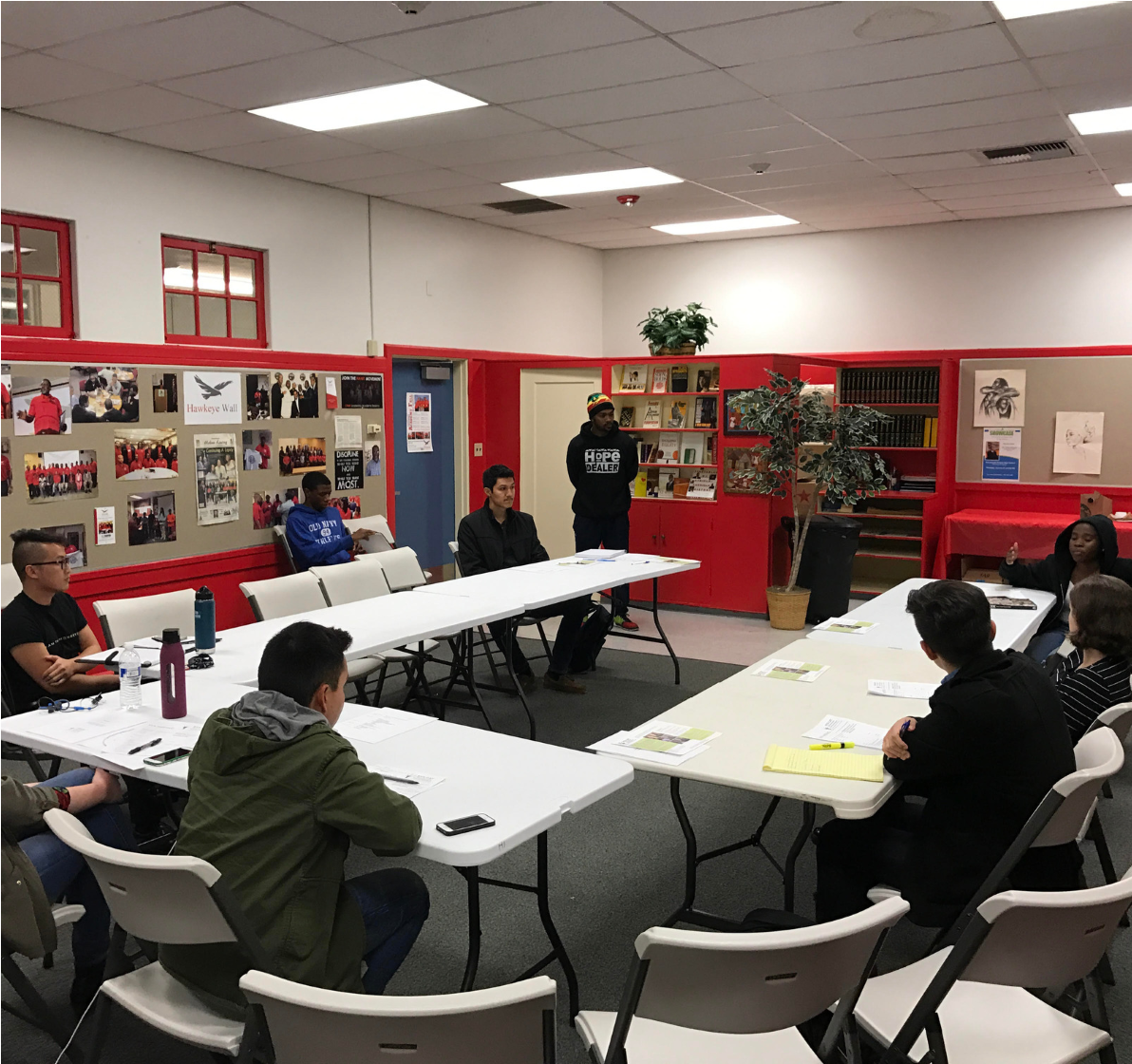 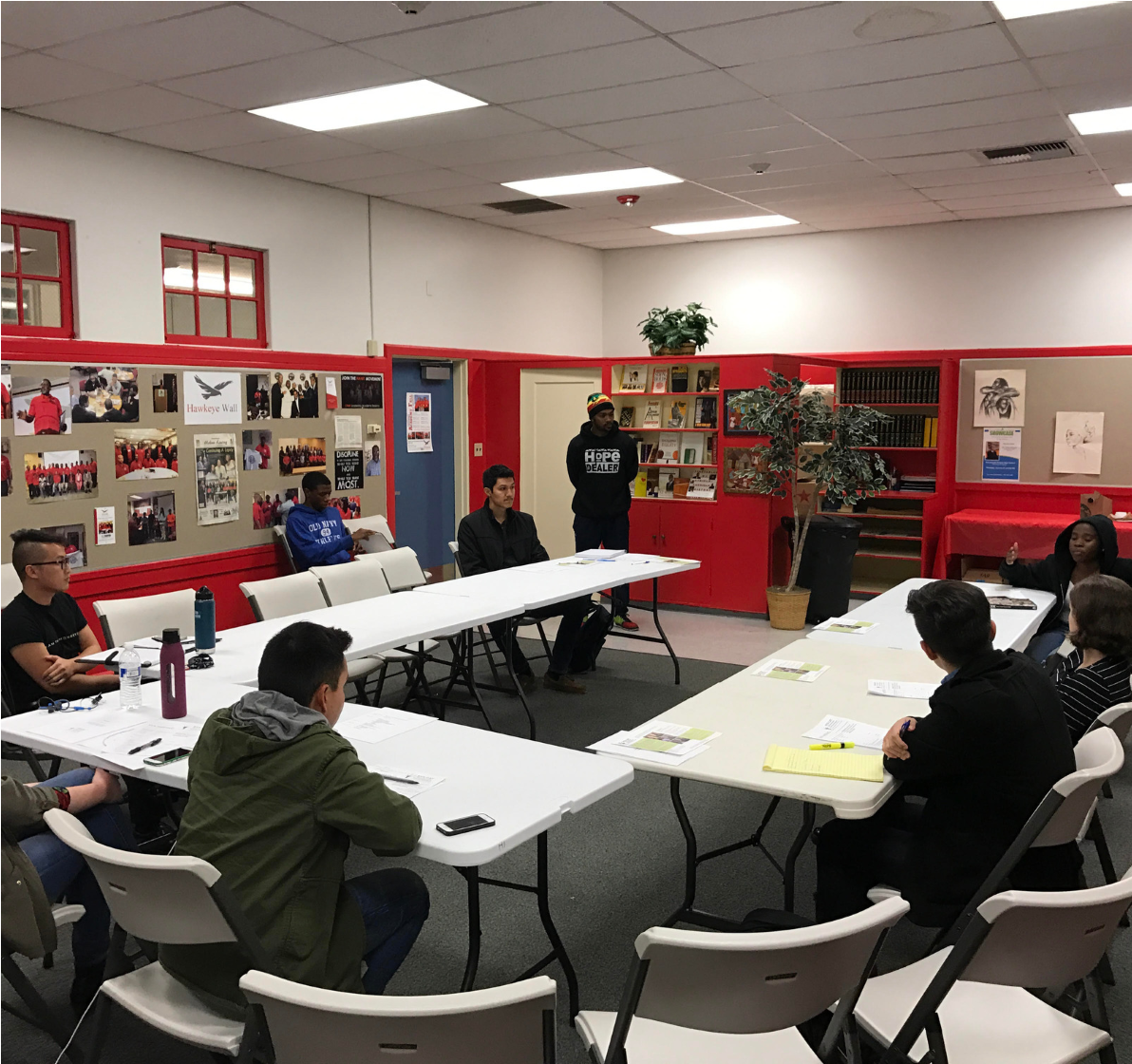 Proposed Projects Support and advocate on behalf of the Sacramento Children’s Fund and current city youth initiatives  Establishing a city-wide youth bill of rights  Advocacy for higher quality school lunches and learning materials at local middle and high schools Promoting local civic engagement opportunities for Opportunity Youth 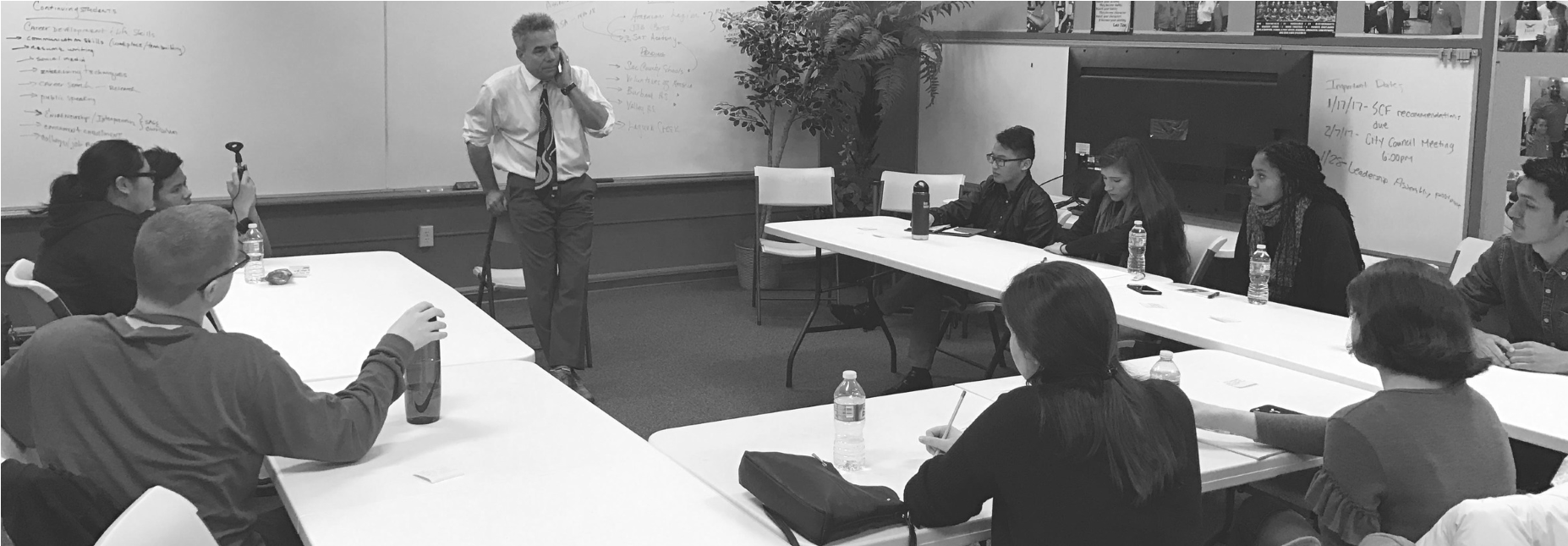 TRAININGS/RESEARCHWe offer comprehensive information about youth-related issues in Sacramento Leadership and community development Civic engagement presentations aimed to engage Opportunity Youth We designate individuals to serve as legislative aides researching various issues affecting youth We compile recommendations on local city issues (ex: the Sacramento Children’s Fund)     WHY WENEED TO ACTNOW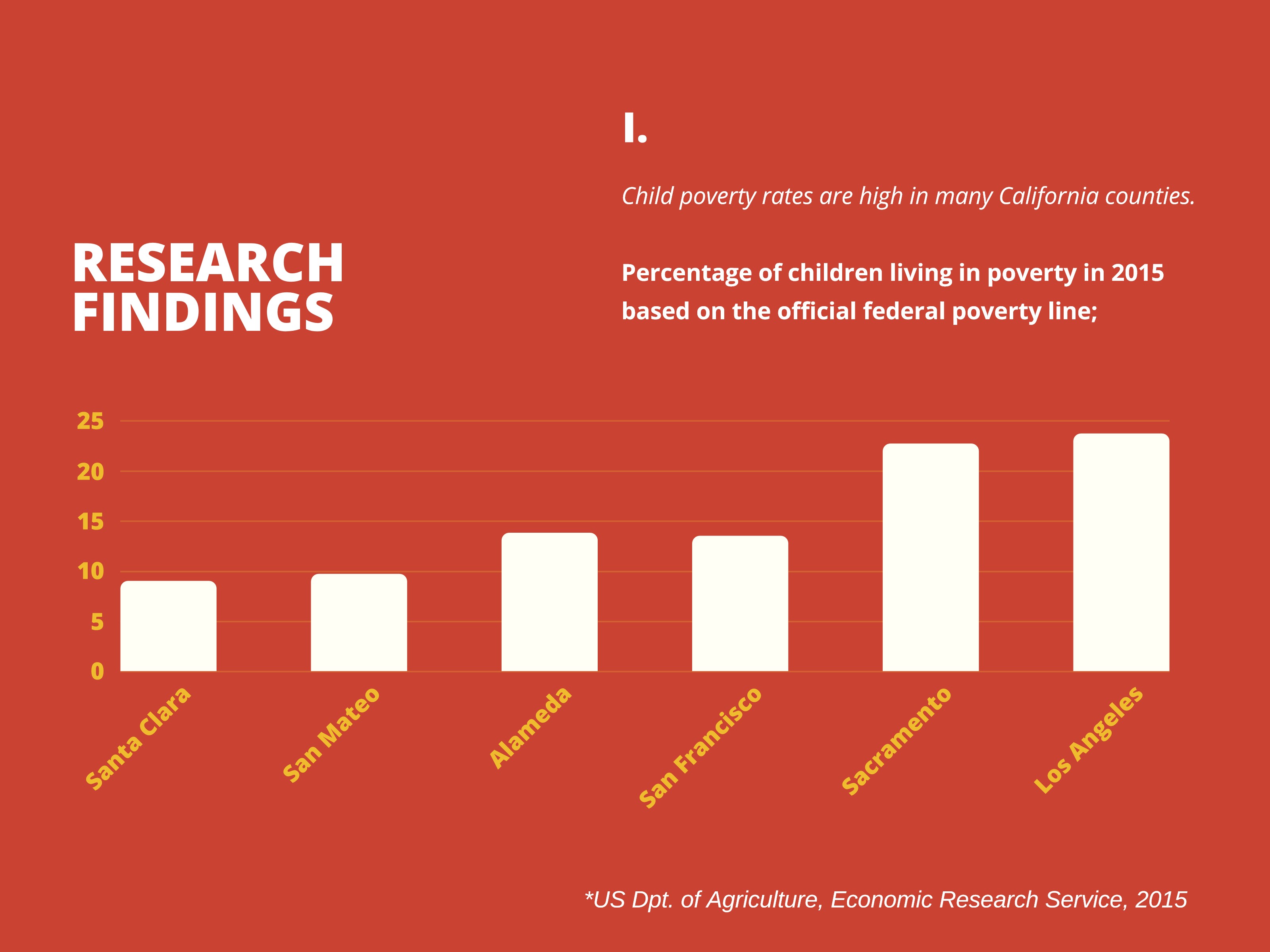 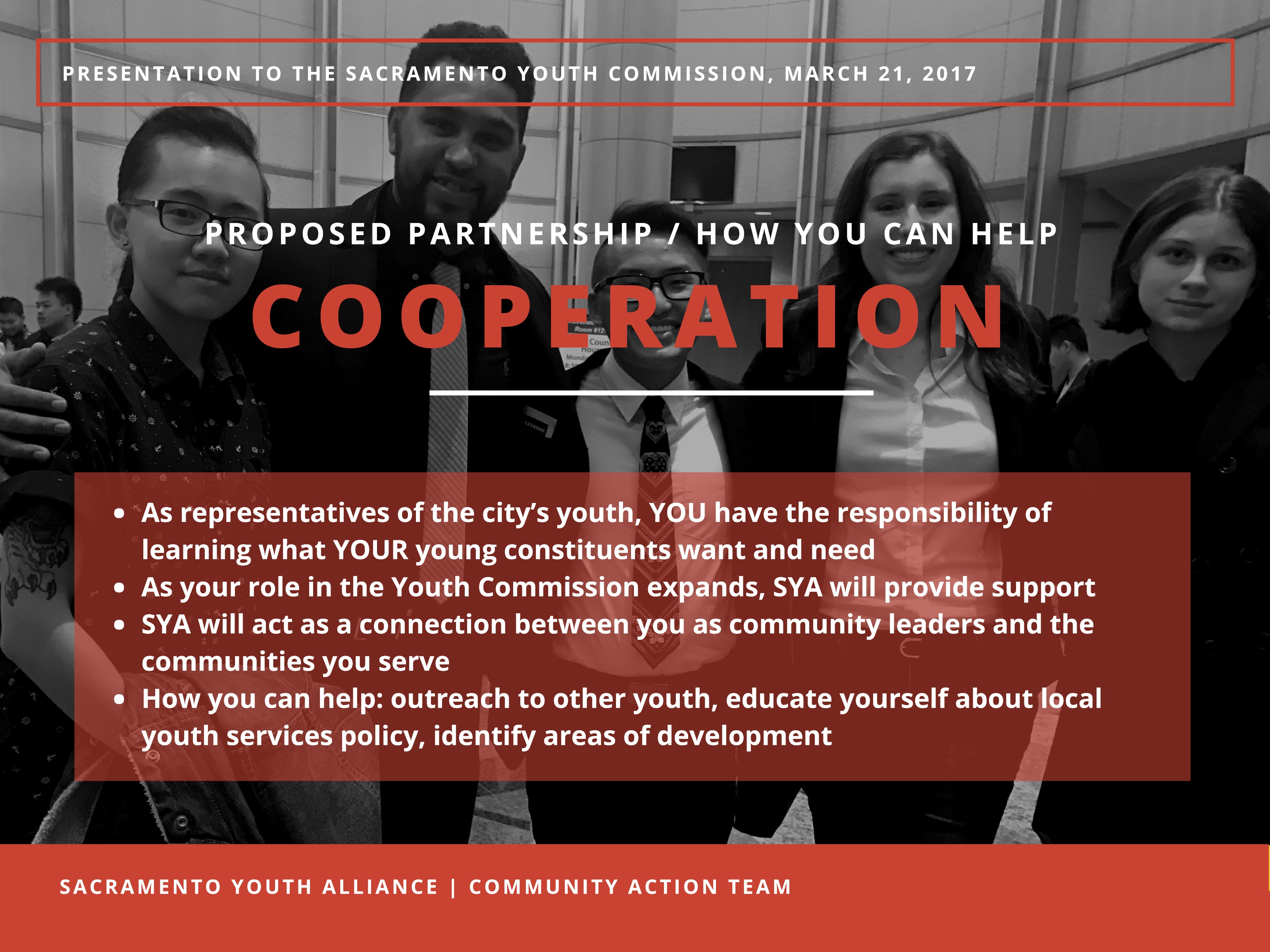 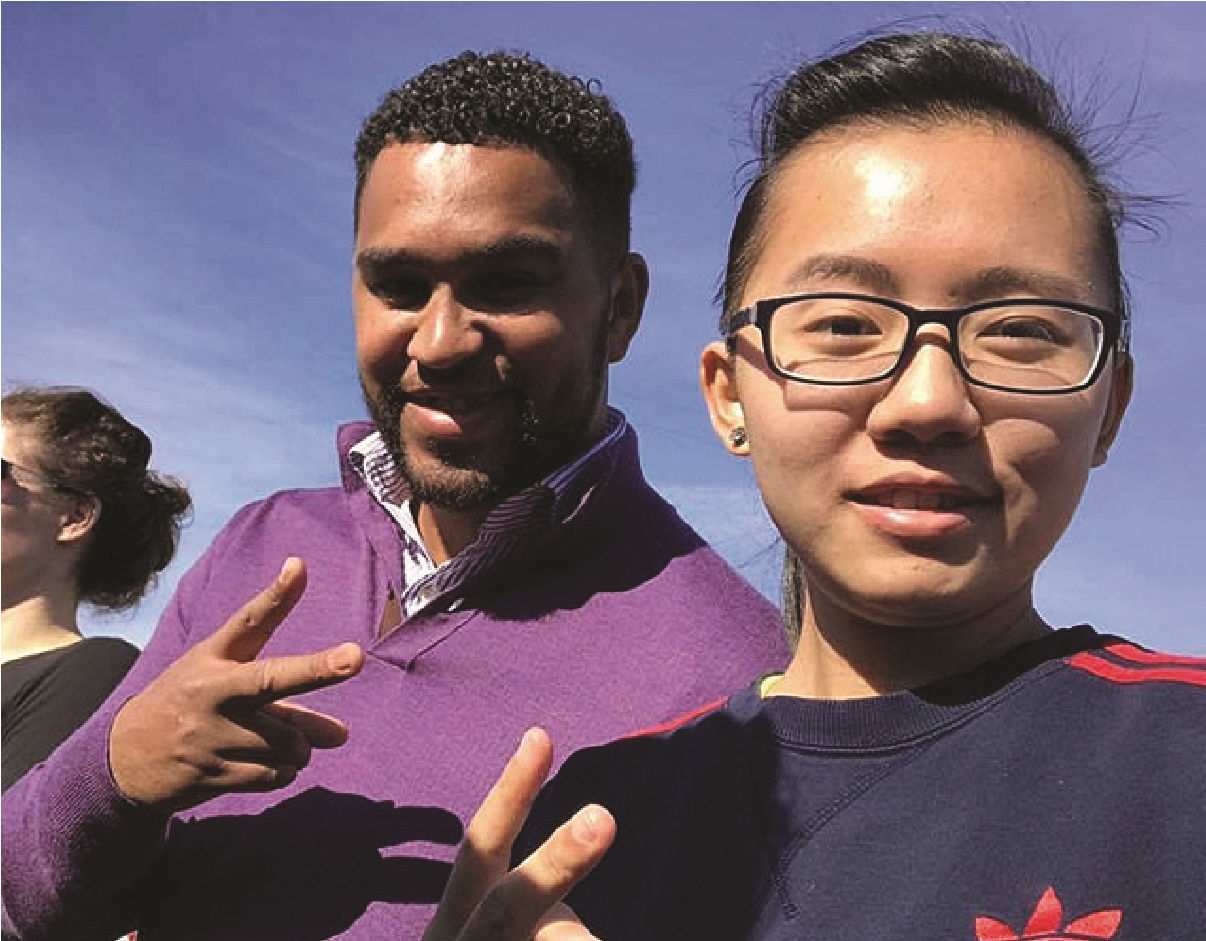 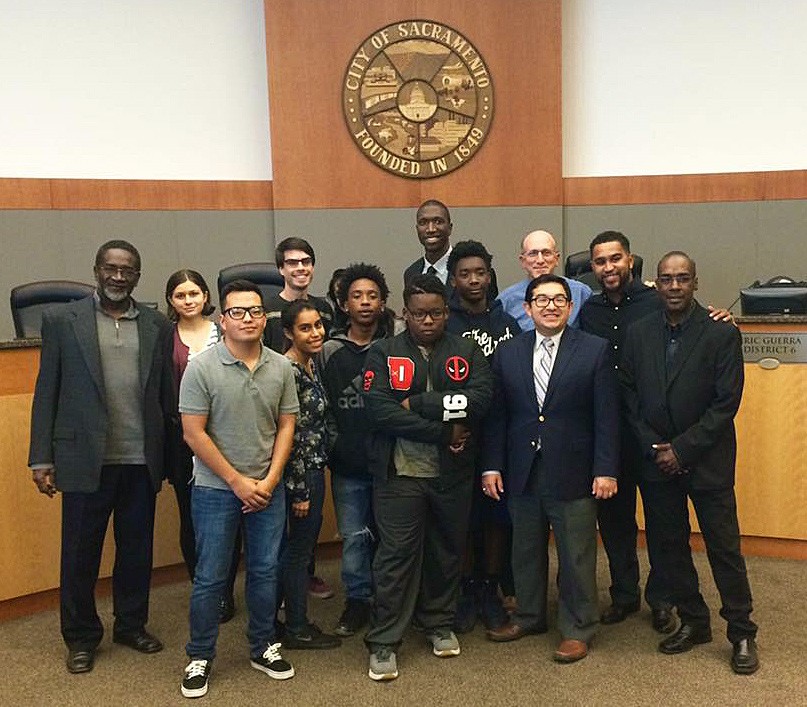 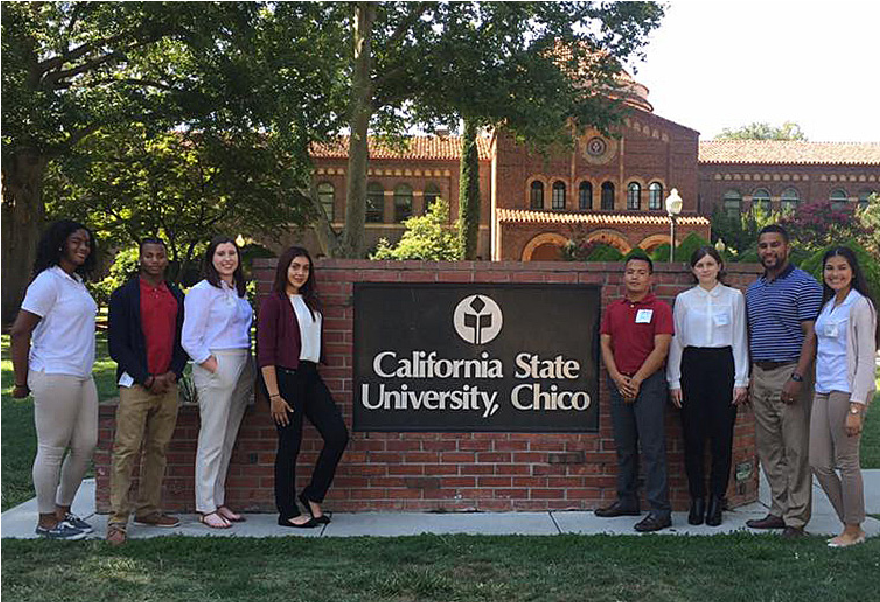 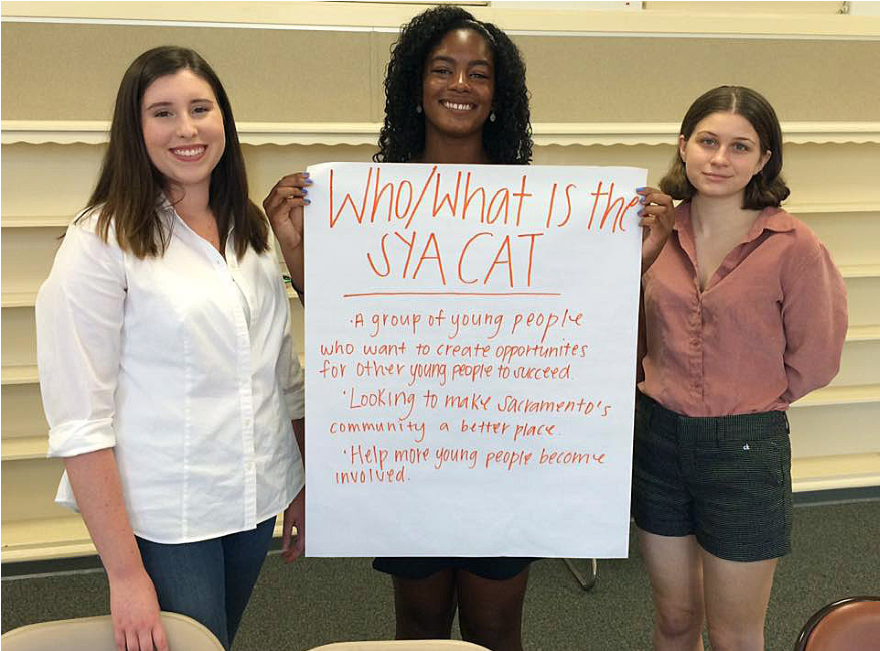 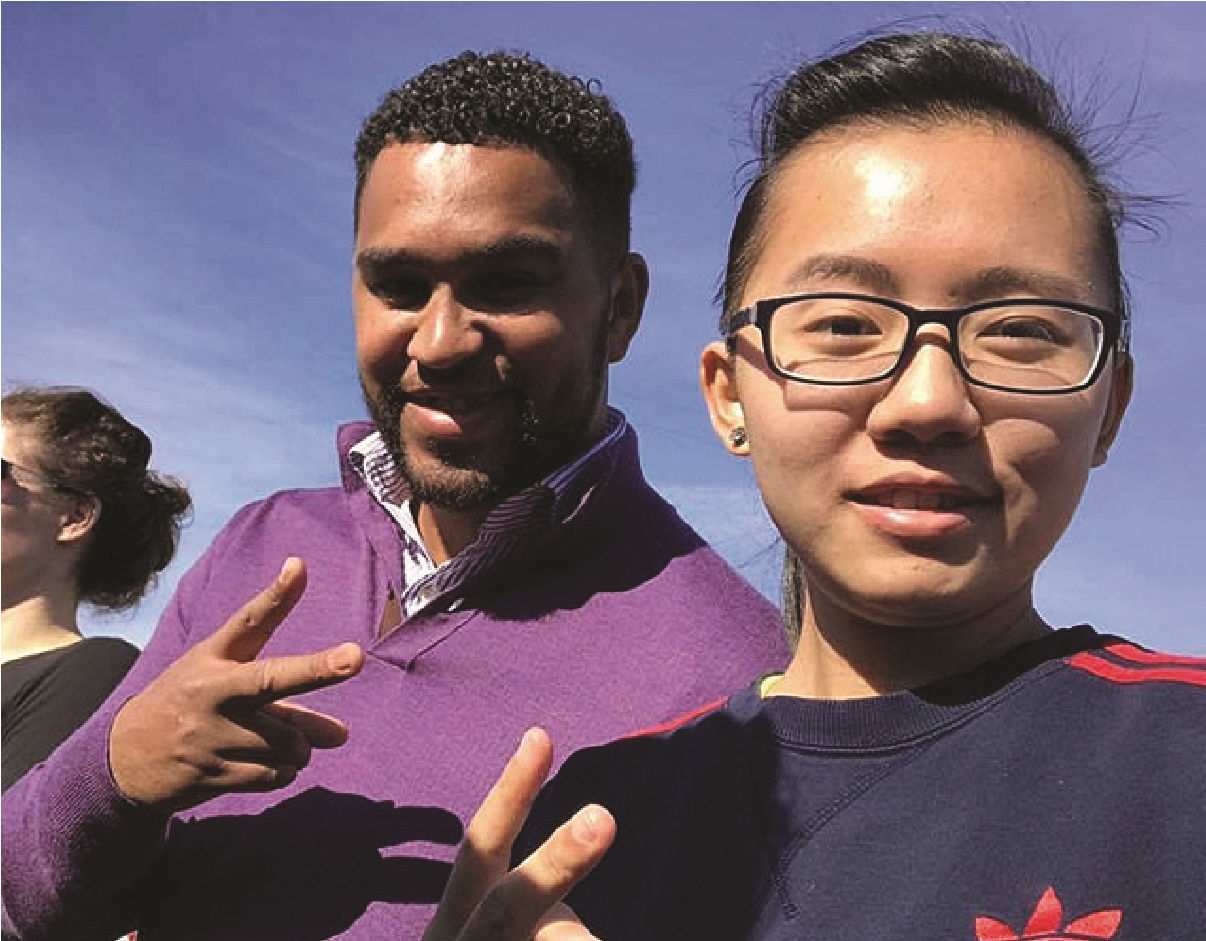 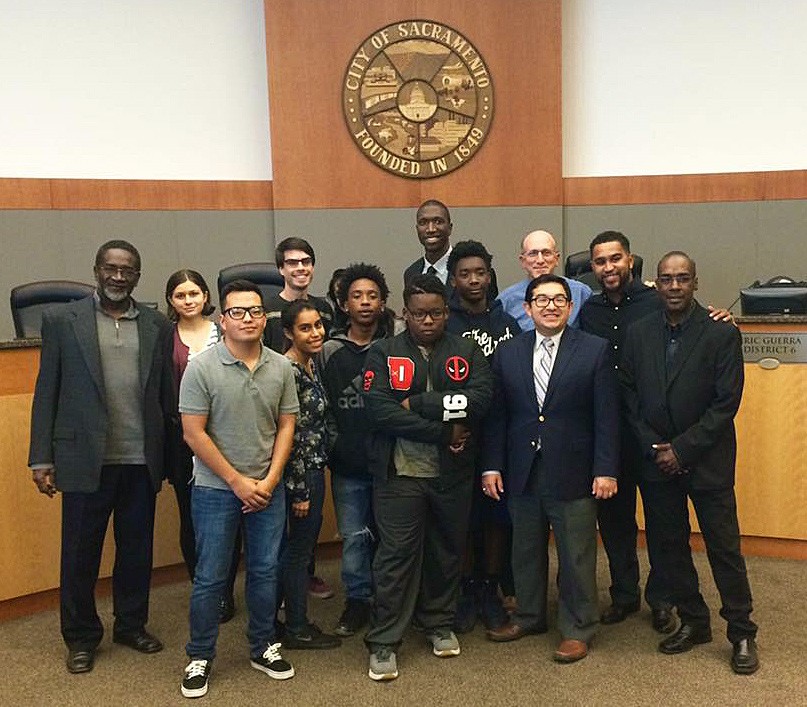 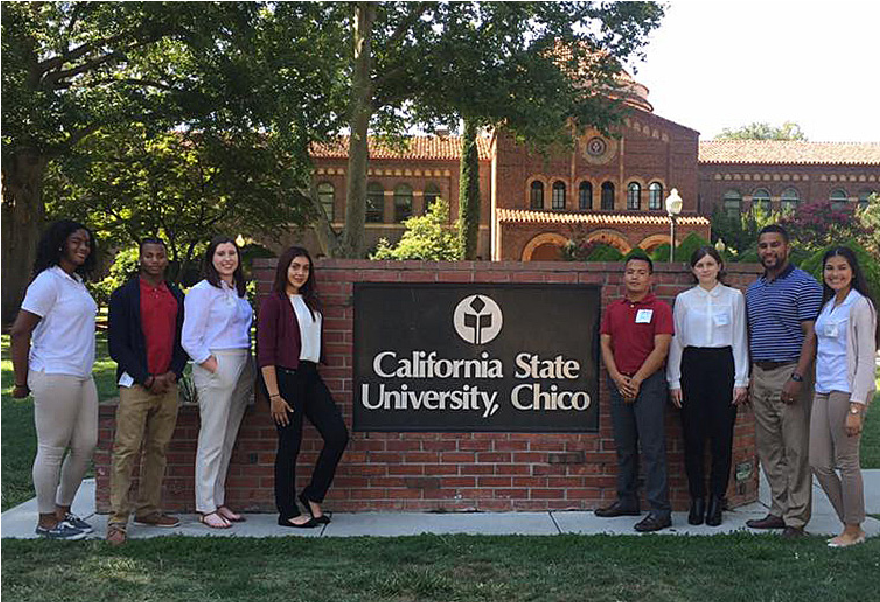 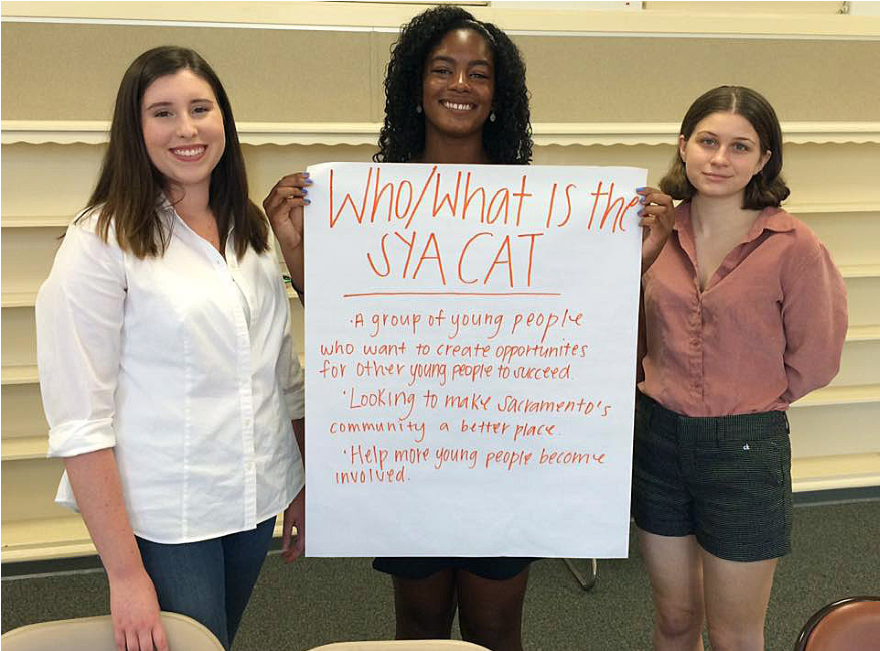 WHAT WE DOENGAGEReach out to youth to assure that they're engaged actively in decision making where they're stakeholders.  EDUCATEProvide the tools and resources to leaders to create change in communities across Sacramento. EMPOWERAssure that these leaders feel empowered and motivated to create positive change. 